“Refreshing & Updates” 
11 september 2021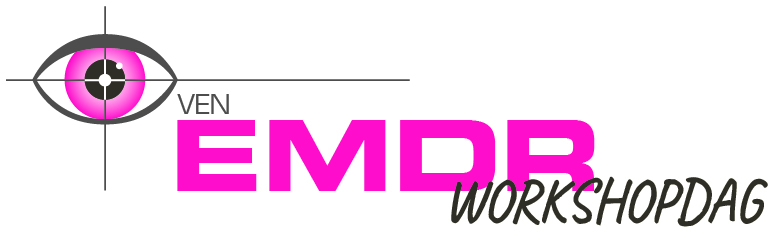 PROGRAMMA09:00 	Ontvangst en registratie09:30	Workshopronde 1	1A	Charlotte van der Wall en David van den Berg
		“Gewoon doen, maar wel met een basis”	1B	Sander de Vries
		“Suïcidepreventie voor EMDR-therapeuten”	1C	Hellen Hornsveld
		“Workshop voor EMDR supervisoren ” (alleen voor supervisoren volw.)11:00 	Pauze11:30	Vervolg workshopronde 113:00 	Lunchpauze14:00 	Workshopronde 2	2A	Erik ten Broeke
		“Zelfverwijt (‘Moral injury’) en EMDR”	2B	Laurian Hafkemeier en Karin Slotema
		“EMDR bij persoonlijkheidsstoornissen”2C	Renee Beer
		“Supervisie over de Verhalenmethode” (alleen voor supervisoren K&J)2D	Simone van Leipsig-Beekman en Claire Stramrood
		“EMDR-behandeling na Peripartum Trauma en Verlies”15:30	Pauze16:00 	Vervolg workshopronde 217:30	Afsluiting en borrel